(แบบ 1) ขออนุมัติ                 บันทึกข้อความส่วนราชการ คณะวิทยาการสารสนเทศ  โทรภายใน   5318ที่  อว 0605.13/                                         วันที่........................................................เรื่อง  ขออนุมัติปฏิบัติงานนอกเวลาราชการเรียน  คณบดีคณะวิทยาการสารสนเทศ                 ด้วยข้าพเจ้า...................................................................ตำแหน่ง...............................................สังกัดสำนักงานเลขานุการคณะวิทยาการสารสนเทศ  มีความประสงค์ขอปฏิบัติงานพิเศษนอกเวลาราชการ เนื่องจาก................................................................................................................................................................................................................................................................................................................................................................................................................................................................ ในวันที่.........................................................................ระหว่างเวลา.......................................................................จึงเรียนมาเพื่อโปรดพิจารณาอนุมัติ                      				                     ลงชื่อ..................................................ผู้ปฏิบัติงาน							 (...........................................................)						         ตำแหน่ง...................................................ลงชื่อ................................................หัวหน้าสำนักงาน                                                            (นางวราลักษณ์   คุปต์บดินทร์)                                                            หัวหน้าสำนักงานเลขานุการคณะฯ                                                                     ลงชื่อ.........................................................	                                                               (ผู้ช่วยศาสตราจารย์ธนันชัย  คำเกตุ)			                                           รองคณบดีฝ่ายบริหารความเห็นของคณบดีคณะวิทยาการสารสนเทศ	(  )	อนุมัติ		(  )	ไม่อนุมัติ  							...............................................................			                                          (รองศาสตราจารย์  ดร. จันทิมา  พลพินิจ)                     คณบดีคณะวิทยาการสารสนเทศ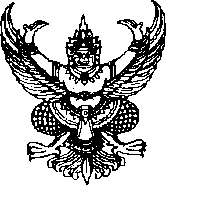 